PresseinformationHTE & TEE301 erweitern Sensorelemente-Serie für Feuchte und TemperaturMit den neuen HTE301 und TEE301 Modellen erweitert E+E Elektronik sein digitales Sensorelemente-Portfolio um zwei kostenoptimierte Produktvarianten. (Engerwitzdorf, 20.9.2022) Der österreichische Sensorhersteller E+E Elektronik erweitert sein digitales Sensorelemente-Portfolio um zwei neue Produktvarianten. Das HTE301 Feuchte- und Temperatursensorelement und das TEE301 Temperatursensorelement bieten eine hohe Messgenauigkeit und einen breiten Temperatureinsatzbereich von -40 °C bis 125 °C. Das kleine 8-Pin DFN-Package mit I2C-Schnittstelle und vier individuell einstellbaren I2C-Adressen ist ideal für moderne, anspruchsvolle Designs.Die HTE- und TEE301 Sensorelemente sind Teil der neuen Sensorelemente-Generation von E+E Elektronik. Bei gleichen Genauigkeitswerten stellen sie eine kostenoptimierte Variante der Anfang des Jahres vorgestellten HTE- und TEE501 Sensorelemente dar. Mit einem anderen Datenformat (16-Bit unsigned Integer) und einer anderen Pin-Belegung im Vergleich zur 501-Serie ermöglicht die 301-Serie ein einfaches Upgrade bestehender Anwendungen mit minimalen Integrationsaufwand.HTE301 Feuchte- und TemperatursensorelementDas HTE301 Sensorelement überzeugt mit einer Messgenauigkeit von bis zu ±1,8 % rF (inkl. Hysterese) und ±0,2 °C. Es verfügt über einen integrierten Konstantstromheizer, der das Element auf ca. 2-3 °C Übertemperatur hält und ein Betauen des Sensorelements verhindert. Dies führt zu einer ausgezeichneten Messperformance und einer schnellen Ansprechzeit auch bei Hochfeuchtebedingungen. Zusätzlich schützt das E+E Sensor-Coating die aktive Sensorfläche des HTE301 vor Verunreinigungen und korrosiven Ablagerungen. TEE301 TemperatursensorelementDas TEE301 Sensorelement misst die Temperatur mit einer Genauigkeit von bis zu ±0,2 °C. Dank des breiten Temperaturbereichs ist es vielseitig einsetzbar und stellt eine zuverlässige und kosteneffiziente Lösung für anspruchsvolle Temperaturmessaufgaben dar. DFN-Package mit I2C-SchnittstelleBeide Sensorelemente sind als 8-Pin DFN-Package mit Abmessungen von nur 2,5 x 2,5 x 0,9 mm3 erhältlich und können damit einfach in bestehende Anwendungen integriert werden. Die I2C-Schnittstelle ermöglicht eine störungsfreie Datenkommunikation und unterstützt Kommunikationsgeschwindigkeiten bis 1000 kHz. Die Sensorelemente bieten vier wählbare I2C-Adressen sowie eine Alarm- und eine Reset-Funktion. Zeichen (inkl. Leerzeichen): 2454
Wörter: 297Bilder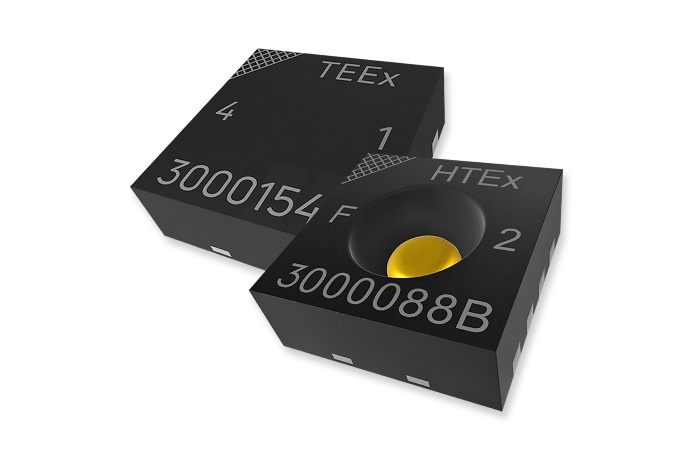 HTE301 und TEE301, die neuen Feuchte- und Temperatursensorelemente von E+E Elektronik.Fotos: E+E Elektronik Ges.m.b.H., Abdruck honorarfreiUnternehmensprofilE+E Elektronik entwickelt und produziert Sensorelemente, Sensormodule und Sensoren für Feuchte, Taupunkt, Feuchte in Öl, CO2, Luftgeschwindigkeit, Durchfluss, Temperatur und Druck. Handmessgeräte, Feuchtekalibriersysteme und Kalibrierdienstleistungen ergänzen das umfangreiche Produktportfolio des österreichischen Sensorspezialisten. Die Hauptanwendungsgebiete für E+E Produkte liegen in der HLK- und Gebäudetechnik, industriellen Messtechnik und der Automobilindustrie. Ein zertifiziertes Qualitätsmanagementsystem gemäß ISO 9001 und IATF 16949 stellt höchste Qualitätsstandards sicher. E+E Elektronik ist mit eigenen Niederlassungen in China, Deutschland, Frankreich, Indien, Italien, Korea, USA und Vertriebspartnern in mehr als 60 Ländern weltweit vertreten. Das akkreditierte E+E Kalibrierlabor ist vom österreichischen Bundesamt für Eich- und Vermessungswesen (BEV) mit der Bereithaltung der nationalen Standards für Feuchte, Taupunkt, Luftströmungsgeschwindigkeit und Gaskonzentration CO2 beauftragt.E+E Elektronik Ges.m.b.H.
Langwiesen 7
4209 Engerwitzdorf
Österreich
T +43 7235 605-0
info@epluse.com
www.epluse.com Pressekontakt
Herr Johannes Fraundorfer
T +43 7235 605-217
pr@epluse.com